A efecto de dar cumplimiento a lo establecido en la BASE SÉPTIMA de la convocatoria para la selección del integrante del Comité de Participación Ciudadana (CPC) del Sistema Estatal Anticorrupción de Aguascalientes, se hacen públicos los resultados de los exámenes de conocimientos y ética y conflicto de intereses de los candidatos que pasaron a la segunda etapa:Se hace la precisión que el puntaje máximo a obtener en el examen de conocimientos es de 10 (DIEZ) puntos y en el examen de ética y conflicto de intereses es de 10 (DIEZ) puntos.Por lo que respecta a las entrevistas individuales con las y los candidatos, a celebrarse el próximo 25 de enero, será en el horario y orden siguiente:ATENTAMENTECOMISIÓN DE SELECCIÓN DEL COMITÉ DE PARTICIPACIÓN CIUDADANA DEL SISTEMA ANTICORRUPCIÓN DE AGUASCALIENTES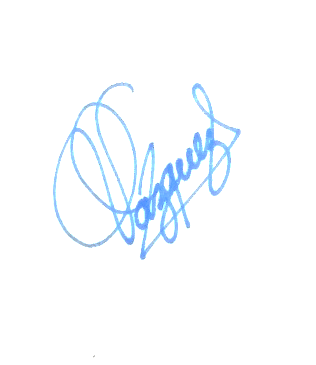 M.D. Rosa Avelina Vázquez CarreónPRESIDENTANo.Folio / RegistroExamen de conocimientosExamen de ética y conflictos de intereses1CS-C12023-00110.010.02CS-C12023-00310.010.03CS-C12023-0058.010.04CS-C12023-0066.810.05CS-C12023-0095.510.06CS-C12023-0106.010.0CANDIDATOHORACS-C12023-00117:00CS-C12023-00317:20CS-C12023-00517:40CS-C12023-00618:00CS-C12023-00918:20CS-C12023-01018:40